В соответствии с Федеральным законом от 06.10.2003 № 131-ФЗ                  «Об общих принципах организации местного самоуправления в Российской Федерации», с Федеральным Законом от 30.12.2020 №518-ФЗ «О внесении изменений в отдельные законодательные акты Российской Федерации», со статьёй 69.1 Федерального Закона от 13.06.2015 года №218-ФЗ «О государственной регистрации недвижимости», руководствуясь Уставом муниципального района Сергиевский, Сергиевский, с актом осмотра объекта недвижимого имущества № 4 от 19.05.2022г. 08 ч.40 минут. Администрация муниципального районаП О С Т А Н О В Л Я ЕТ:1.В отношении ранее учтенного объекта недвижимости кадастровый  номер 63:31:0806003:136,Самарская область, Сергиевский район, п. Серноводск, ул. Рабочая  д. 65  выявлен правообладатель: гр. РФ Малиновский Павел Валерьевич,  дата рождения: 16.05.1982 года, место рождения: п. Серноводск Сергиевский район, Самарская область, реквизиты документа, удостоверяющего личность: паспорт  РФ серия 36 05 № 205372, выдан Сергиевским РОВД  Самарской области 11.06.2005г., СНИЛС 079-216-944-98,  адрес регистрации по месту жительства: Самарская область, Сергиевский район, пос. Серноводск, ул. Рабочая д. 65гр. РФ Девятаева Любовь Валерьевна,  дата рождения: 03.02.1972 года, место рождения: п. Серноводск Сергиевский район, Самарская область, реквизиты документа, удостоверяющего личность: паспорт  РФ серия 36 17 № 337141, выдан Отделом  УФМС России по Самарской области в Сергиевском  районе 30.03.2017г., СНИЛС 013-143-485-00,  адрес регистрации по месту жительства: Самарская область, Сергиевский район, пос. Серноводск, ул. Революции д. 802. Право собственности Малиновского Павла Валерьевича  и Девятаевой Любови Валерьевны подтверждается открытием наследственного дела, на основании ответа нотариальной палаты Самарской области Сергиевского района № 838 от 23.05.2022г.3.Направить данное постановление в Управление Федеральной службы государственной регистрации, кадастра и картографии по Самарской области.4.Контроль за выполнением настоящего постановления оставляю за собой.Глава муниципального районаСергиевский                                                                             А.И. ЕкамасовПроект решения  получил:                ________________________	____________________            [Подпись/Дата] 	                                                  [Ф. И. О.]Примечание: в течение тридцати дней со дня получения проекта решения выявленный правообладатель вправе направить возражения относительно сведений о правообладателе по адресу: 446533, Самарская область, Сергиевский район, пос. Серноводск, ул. Советская, д. 61, каб. 3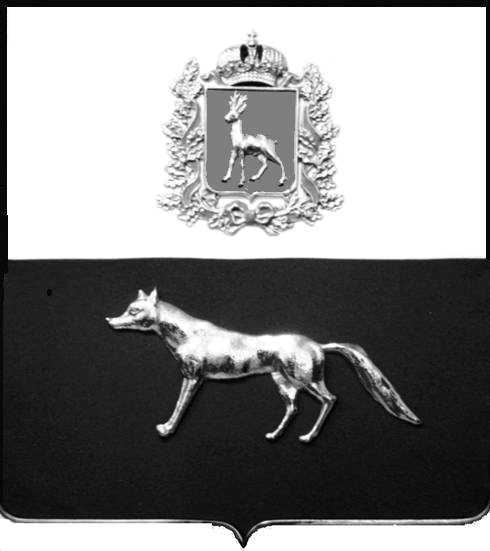 Администрациямуниципального районаСергиевскийСамарской областиПОСТАНОВЛЕНИЕ«       »  _____________ 2022г.	№__________.                               ПРОЕКТО выявлении правообладателя ранее учтенного объекта недвижимости, жилого дома с кадастровым номером 63:31:0806003:136  по адресу: Самарская область, Сергиевский район, п. Серноводск, ул. Рабочая  д. 65